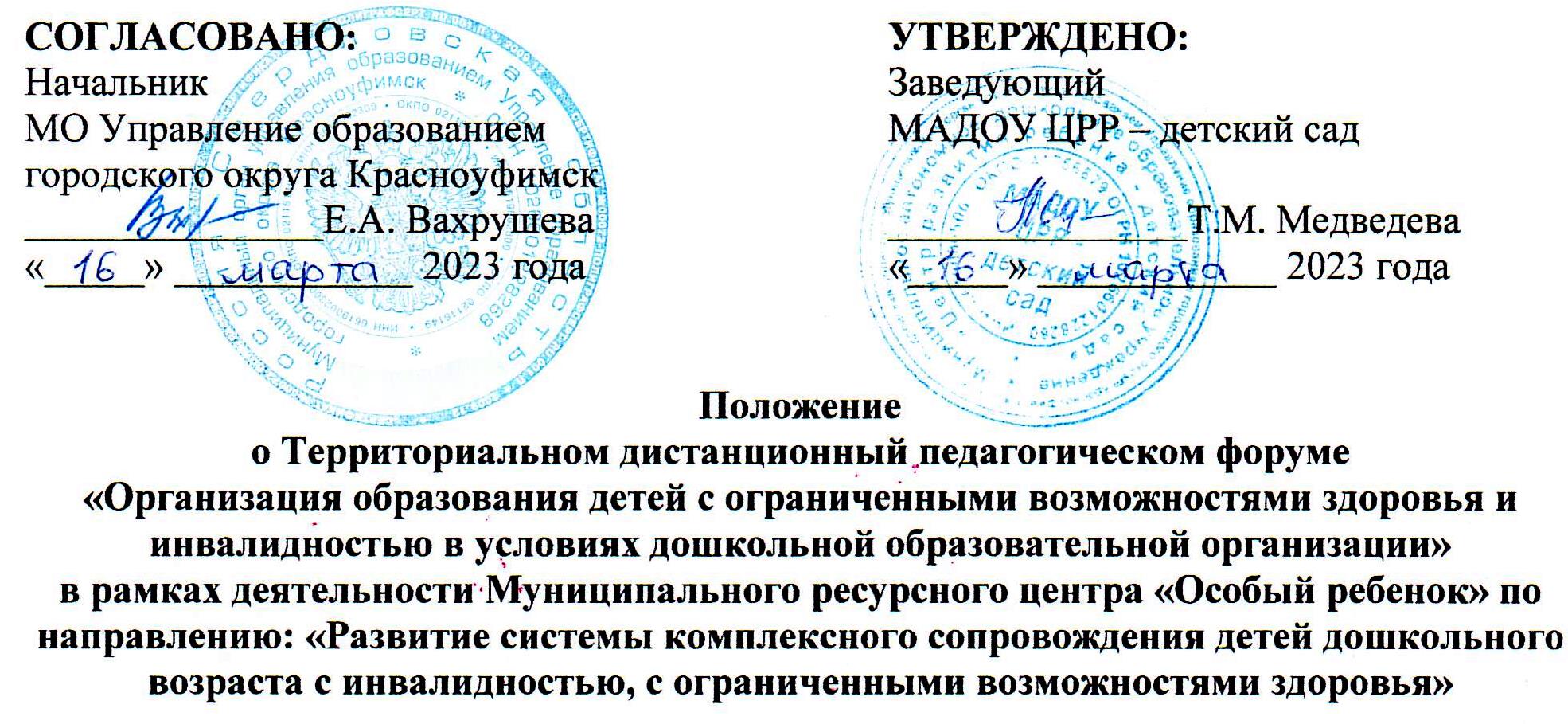 Общие положенияОрганизатором Территориального дистанционного педагогического форума «Организация образования детей с ограниченными возможностями здоровья и инвалидностью в условиях дошкольной образовательной организации» (далее – Форум) является Муниципальное автономное дошкольное образовательное учреждение «Центр развития ребёнка – детский сад» (МАДОУ ЦРР – детский сад), базовая площадка Муниципального ресурсного центра «Особый ребенок» по направлению: «Развитие системы комплексного сопровождения детей дошкольного возраста с инвалидностью, с ограниченными возможностями здоровья», при поддержке Муниципального органа Управления образованием Управление образованием городского округа Красноуфимск.Сбор и обработка данных участников Форума, граждан РФ, производятся в соответствии с законодательством Российской Федерации, регламентирующим сбор и обработку персональных данных. Сбору и обработке подлежат фамилии и имена участников, адрес электронной почты, номер телефона, название образовательной организации, которую представляет участник. Факт отправки заявки на участие в Форуме подразумевает согласие со всеми пунктами данного Положения.ЦЕЛЬ И ЗАДАЧИЦель: профессиональное обсуждение ключевых задач дошкольного образования, направленных на обеспечение высокого качества и доступности дошкольного образования для детей с ОВЗ и инвалидностью в условиях дошкольной образовательной организации.Задачи Форума: представление и популяризация педагогического опыта, методов и приемов обучения и воспитания, внедрения и распространения современных образовательных методик и технологий, повышающих качество дошкольного образования для воспитанников с ОВЗ и инвалидностью;поиск, систематизация и освоение существующих технологий и методик по развитию системы комплексного сопровождения детей с ОВЗ;презентация  алгоритмов сопровождения профессиональной деятельности педагогов для оптимизации педагогического процесса;содействие в повышении профессионального уровня и развития профессиональных компетенций специалистов, работающих с детьми с ОВЗ и инвалидностью;оказание методической поддержки педагогическим и руководящим работникам ДОО по внедрению в практику работы новых образовательных технологий и форм организации  образовательной деятельности с детьми ОВЗ;повышение качества образовательных услуг для воспитанников с ОВЗ и инвалидностью;содействие повышению профессионального мастерства, развитию творческой инициативы педагогов;выявление творческих педагогов, оригинальных замыслов, перспективных инициатив, инновационной практики обучения, развития и воспитания в рамках дошкольного образования;повышение престижа профессии педагога дошкольного образования.НАПРАВЛЕНИЯ РАБОТЫ ФОРУМАФорум предусматривает следующие направлениям:«Планирование управленческой и педагогической деятельности, по созданию условий для образования детей с ОВЗ и инвалидностью».«Ранняя диагностика и предупреждение нарушений развития у детей дошкольного возраста».«Организация коррекционно-развивающей работы с детьми с ОВЗ и инвалидностью».«Создание специальных условий для получения образования обучающимися с ОВЗ при осуществлении образовательной деятельности».«Особенности организации работы педагогов-специалистов с детьми ОВЗ и инвалидностью в условиях ДОО».«Инклюзивное образование в системе дошкольного образования».«Развитие профессионально-личностной готовности педагога к работе с детьми с ОВЗ».«Особенности психолого-педагогического сопровождения детей с ОВЗ в условиях ДОО».«Организация индивидуального обучения на дому детей с ОВЗ».«Особенности организации развивающей предметно-пространственной среды для детей ОВЗ в дошкольной образовательной организации: практика и результат».Порядок представления и требования к оформлению МатериаловМатериалы обязательно должны: носить практико-ориентированный характер; соответствовать выбранному направлению Форума; представлять интерес и практическую ценность для педагогического сообщества.Участник Форума должен являться автором присланной работы. Объем материалов – не более 3-4 страниц.На Форум принимаются следующие виды материалов:тезисы с описанием практического, в т. ч. инновационного опыта работы;авторские идеи в педагогической практике;конспекты НОД;сценарии праздников, развлечений, родительских собраний;методические рекомендации;методические разработки мастер-классов, проектов;сборники игр и упражнений единой целевой направленности;другое.Соавторство не допускается.Для участия в Форуме должны быть представлены (обязательное условие):заявка (Приложение № 1);материалы Форума (Приложение № 2);скан-копия квитанции об оплате организационного взноса. (Приложение №3).Если данное условие не будет выполнено, то оргкомитет Форума оставляет за собой право не публиковать представленный материал.Данные материалы для участия в Форуме направляются по электронной почте madou52@mail.ru с пометкой: «ФОРУМ-2023 Попова Т.В.».Участник Форума после отправки материалов получает уведомление: «Материалы получены». В случае неполучения данного письма считать, что материалы Форума на электронный адрес организатора не поступили. Материалы будут опубликованы в авторской редакции. Авторы несут личную ответственность за грамотность оформления тезисов. Оргкомитет Форума имеет право задать участнику уточняющие вопросы по предоставленным материалам, отказать в публикации по причине недостаточного качества материалов или несоблюдения требований, предъявляемых организаторами.ОрганизаторыДля организации и проведения Форума создан оргкомитет в следующем составе: Медведева Татьяна Михайловна, заведующий МАДОУ ЦРР – детский сад, 8(34394) 9-24-58;Терентьева Ольга Олеговна, методист ГИМЦ МО Управление образованием городского округа Красноуфимск, куратор Муниципального ресурсного центра «Особый ребенок» 8(34394) 5-15-97; Крючкова Галина Аркадьевна, педагог-психолог МАДОУ ЦРР – детский сад, руководитель Муниципального ресурсного центра «Особый ребенок» +79126302288;Пчелина Юлия Николаевна, заместитель заведующего МАДОУ ЦРР - детский сад, 8(34394) 9-20-10;Игошева Юлия Викторовна, учитель-логопед МАДОУ ЦРР – детский сад;Гайбышева Динара Рафильевна, учитель-логопед МАДОУ ЦРР – детский сад;Иванова Алёна Викторовна, воспитатель МАДОУ ЦРР – детский сад.Контактный телефон и WhatsApp, Telegram по вопросам приема материалов Форума: +79126302288 Крючкова Галина Аркадьевна.участникиУчастники Форума: педагогические и руководящие работники, имеющие опыт работы с детьми с ОВЗ и инвалидностью, дошкольных образовательных организаций, расположенных на территории Западного управленческого округа Свердловской области.Организация работы ФОРУМАФорма участия в Форуме заочная (дистанционная).Форум проводится в два этапа:Первый этап: с 20 марта по 18 апреля 2023 года принимаются материалы Форума.Второй этап: с 18 апреля по 23 апреля 2023 года формируются сборники материалов Форума, оформляются и размещаются именные сертификаты участников Форума на официальном сайте МАДОУ ЦРР – детский сад в разделе «Муниципальный ресурсный центр «Особый ребенок» https://52kruf.tvoysadik.ru/?section_id=312.Материалы сборника участники Форума скачивают самостоятельно с официального сайта МАДОУ ЦРР – детский сад https://52kruf.tvoysadik.ru/?section_id=312 в разделе «Муниципальный ресурсный центр «Особый ребенок».Участие в Форуме платное. Организационный взнос составляет 250 рублей на одного участника. Каждый участник Форума получает электронный сертификат, подтверждающий участие в Форуме. Оплата производится по квитанции, представленной в приложении, в любом банке России (можно онлайн). Перевод организационного взноса является обязательным условием публикации материалов в сборнике. Приложение № 1Заявка на участие в территориальном педагогическом форуме «Организация образования детей с ограниченными возможностями здоровья и инвалидностью в условиях дошкольной образовательной организации»Приложение № 2требования к оформлению МатериаловМатериалы Форума  должны быть представлены в соответствии с требованиями:- заголовочная часть должна содержать ФИО, должность, место работы, территорию автора. Например,Попова Татьяна Викторовна,педагог-психолог МАДОУ ЦРР – детский садГО КрасноуфимскДеятельность педагога-психолога в системе комплексного сопровождения воспитанников с ограниченными возможностями здоровья в условиях дошкольной образовательной организацииДалее текст материалов: Объем текста: не более 3-4 страниц машинописного текста в редакторе MSWord. Размещение текста: ориентация – книжная (ВЕРТИКАЛЬНЫЙ) Текст выравнивается по ширине.Шрифт: TimesNewRoman, кегль 12. Интервал одинарный. Отступ 1,25. Поля сверху и снизу 20 мм, справа 15 мм, слева 30 мм. В тексте материалов нумерация страниц НЕ ставится.Приложение № 3Алгоритм оплатыУважаемые участники Форума!Оплата за мероприятие проводится по реквизитам ЦРР-детский сад, указанным в квитанции (прилагается).Можно оплатить через СБЕРБАНК-онлайн (через телефон, компьютер):Выбираем Платеж по реквизитамВводим ИНН 6619006506Из появившихся вкладок выбрать: ЦРР – детский сад (родительская плата)Переходим в позицию «Ввести реквизиты вручную»Расчетный счет р/с № 03234643657470006200БИК 016577551Автоматически выходит «РОДИТЕЛЬСКАЯ ПЛАТА». Эта позиция не исправляется.ФИО – данные плательщика (того, кто платит!)В поле ЛИЦЕВОЙ СЧЕТ РЕБЕНКА, необходимо указать: 52-000В поле ФИО РЕБЕНКА указать: ФОРУМ-2023В поле НАЗНАЧЕНИЕ указать: ФОРУМ-2023Сумма платежа – 250 рублей.С уважением, организаторы ФорумаКВИАНЦИЯФ.И.О. (полностью)К. телефонДолжностьТерриторияДОО (сокращённое название в соответствии с Уставом)Направление ФорумаВид материала.Тема.ИдентификаторИдентификаторИдентификаторИдентификаторФорма N ПД-4Форма N ПД-4ИЗВЕЩЕНИЕИЗВЕЩЕНИЕИЗВЕЩЕНИЕИНН 6619006506 КПП 661901001 УФК по Свердловской области (Финансовое управление администрации ГО Красноуфимск,МАДОУ ЦРР - детский сад,л/с 32906170320)ИНН 6619006506 КПП 661901001 УФК по Свердловской области (Финансовое управление администрации ГО Красноуфимск,МАДОУ ЦРР - детский сад,л/с 32906170320)ИНН 6619006506 КПП 661901001 УФК по Свердловской области (Финансовое управление администрации ГО Красноуфимск,МАДОУ ЦРР - детский сад,л/с 32906170320)ИНН 6619006506 КПП 661901001 УФК по Свердловской области (Финансовое управление администрации ГО Красноуфимск,МАДОУ ЦРР - детский сад,л/с 32906170320)ИНН 6619006506 КПП 661901001 УФК по Свердловской области (Финансовое управление администрации ГО Красноуфимск,МАДОУ ЦРР - детский сад,л/с 32906170320)ИНН 6619006506 КПП 661901001 УФК по Свердловской области (Финансовое управление администрации ГО Красноуфимск,МАДОУ ЦРР - детский сад,л/с 32906170320)ИНН 6619006506 КПП 661901001 УФК по Свердловской области (Финансовое управление администрации ГО Красноуфимск,МАДОУ ЦРР - детский сад,л/с 32906170320)ИНН 6619006506 КПП 661901001 УФК по Свердловской области (Финансовое управление администрации ГО Красноуфимск,МАДОУ ЦРР - детский сад,л/с 32906170320)ИНН 6619006506 КПП 661901001 УФК по Свердловской области (Финансовое управление администрации ГО Красноуфимск,МАДОУ ЦРР - детский сад,л/с 32906170320)ИНН 6619006506 КПП 661901001 УФК по Свердловской области (Финансовое управление администрации ГО Красноуфимск,МАДОУ ЦРР - детский сад,л/с 32906170320)ИНН 6619006506 КПП 661901001 УФК по Свердловской области (Финансовое управление администрации ГО Красноуфимск,МАДОУ ЦРР - детский сад,л/с 32906170320)ИНН 6619006506 КПП 661901001 УФК по Свердловской области (Финансовое управление администрации ГО Красноуфимск,МАДОУ ЦРР - детский сад,л/с 32906170320)ИНН 6619006506 КПП 661901001 УФК по Свердловской области (Финансовое управление администрации ГО Красноуфимск,МАДОУ ЦРР - детский сад,л/с 32906170320)ИНН 6619006506 КПП 661901001 УФК по Свердловской области (Финансовое управление администрации ГО Красноуфимск,МАДОУ ЦРР - детский сад,л/с 32906170320)ИНН 6619006506 КПП 661901001 УФК по Свердловской области (Финансовое управление администрации ГО Красноуфимск,МАДОУ ЦРР - детский сад,л/с 32906170320)ИНН 6619006506 КПП 661901001 УФК по Свердловской области (Финансовое управление администрации ГО Красноуфимск,МАДОУ ЦРР - детский сад,л/с 32906170320)ИНН 6619006506 КПП 661901001 УФК по Свердловской области (Финансовое управление администрации ГО Красноуфимск,МАДОУ ЦРР - детский сад,л/с 32906170320)ИНН 6619006506 КПП 661901001 УФК по Свердловской области (Финансовое управление администрации ГО Красноуфимск,МАДОУ ЦРР - детский сад,л/с 32906170320)ИНН 6619006506 КПП 661901001 УФК по Свердловской области (Финансовое управление администрации ГО Красноуфимск,МАДОУ ЦРР - детский сад,л/с 32906170320)ИНН 6619006506 КПП 661901001 УФК по Свердловской области (Финансовое управление администрации ГО Красноуфимск,МАДОУ ЦРР - детский сад,л/с 32906170320)ИНН 6619006506 КПП 661901001 УФК по Свердловской области (Финансовое управление администрации ГО Красноуфимск,МАДОУ ЦРР - детский сад,л/с 32906170320)ИНН 6619006506 КПП 661901001 УФК по Свердловской области (Финансовое управление администрации ГО Красноуфимск,МАДОУ ЦРР - детский сад,л/с 32906170320)ИНН 6619006506 КПП 661901001 УФК по Свердловской области (Финансовое управление администрации ГО Красноуфимск,МАДОУ ЦРР - детский сад,л/с 32906170320)ИНН 6619006506 КПП 661901001 УФК по Свердловской области (Финансовое управление администрации ГО Красноуфимск,МАДОУ ЦРР - детский сад,л/с 32906170320)ИНН 6619006506 КПП 661901001 УФК по Свердловской области (Финансовое управление администрации ГО Красноуфимск,МАДОУ ЦРР - детский сад,л/с 32906170320)ИНН 6619006506 КПП 661901001 УФК по Свердловской области (Финансовое управление администрации ГО Красноуфимск,МАДОУ ЦРР - детский сад,л/с 32906170320)ИНН 6619006506 КПП 661901001 УФК по Свердловской области (Финансовое управление администрации ГО Красноуфимск,МАДОУ ЦРР - детский сад,л/с 32906170320)ИНН 6619006506 КПП 661901001 УФК по Свердловской области (Финансовое управление администрации ГО Красноуфимск,МАДОУ ЦРР - детский сад,л/с 32906170320)ИНН 6619006506 КПП 661901001 УФК по Свердловской области (Финансовое управление администрации ГО Красноуфимск,МАДОУ ЦРР - детский сад,л/с 32906170320)ИНН 6619006506 КПП 661901001 УФК по Свердловской области (Финансовое управление администрации ГО Красноуфимск,МАДОУ ЦРР - детский сад,л/с 32906170320)ИНН 6619006506 КПП 661901001 УФК по Свердловской области (Финансовое управление администрации ГО Красноуфимск,МАДОУ ЦРР - детский сад,л/с 32906170320)ИНН 6619006506 КПП 661901001 УФК по Свердловской области (Финансовое управление администрации ГО Красноуфимск,МАДОУ ЦРР - детский сад,л/с 32906170320)ИНН 6619006506 КПП 661901001 УФК по Свердловской области (Финансовое управление администрации ГО Красноуфимск,МАДОУ ЦРР - детский сад,л/с 32906170320)ИНН 6619006506 КПП 661901001 УФК по Свердловской области (Финансовое управление администрации ГО Красноуфимск,МАДОУ ЦРР - детский сад,л/с 32906170320)ИНН 6619006506 КПП 661901001 УФК по Свердловской области (Финансовое управление администрации ГО Красноуфимск,МАДОУ ЦРР - детский сад,л/с 32906170320)ИНН 6619006506 КПП 661901001 УФК по Свердловской области (Финансовое управление администрации ГО Красноуфимск,МАДОУ ЦРР - детский сад,л/с 32906170320)ИНН 6619006506 КПП 661901001 УФК по Свердловской области (Финансовое управление администрации ГО Красноуфимск,МАДОУ ЦРР - детский сад,л/с 32906170320)ИНН 6619006506 КПП 661901001 УФК по Свердловской области (Финансовое управление администрации ГО Красноуфимск,МАДОУ ЦРР - детский сад,л/с 32906170320)ИНН 6619006506 КПП 661901001 УФК по Свердловской области (Финансовое управление администрации ГО Красноуфимск,МАДОУ ЦРР - детский сад,л/с 32906170320)ИНН 6619006506 КПП 661901001 УФК по Свердловской области (Финансовое управление администрации ГО Красноуфимск,МАДОУ ЦРР - детский сад,л/с 32906170320)ИНН 6619006506 КПП 661901001 УФК по Свердловской области (Финансовое управление администрации ГО Красноуфимск,МАДОУ ЦРР - детский сад,л/с 32906170320)(ИНН и наименование получателя платежа)(ИНН и наименование получателя платежа)(ИНН и наименование получателя платежа)(ИНН и наименование получателя платежа)(ИНН и наименование получателя платежа)(ИНН и наименование получателя платежа)(ИНН и наименование получателя платежа)(ИНН и наименование получателя платежа)(ИНН и наименование получателя платежа)(ИНН и наименование получателя платежа)(ИНН и наименование получателя платежа)(ИНН и наименование получателя платежа)(ИНН и наименование получателя платежа)(ИНН и наименование получателя платежа)(ИНН и наименование получателя платежа)(ИНН и наименование получателя платежа)(ИНН и наименование получателя платежа)(ИНН и наименование получателя платежа)(ИНН и наименование получателя платежа)(ИНН и наименование получателя платежа)(ИНН и наименование получателя платежа)(ИНН и наименование получателя платежа)(ИНН и наименование получателя платежа)(ИНН и наименование получателя платежа)(ИНН и наименование получателя платежа)(ИНН и наименование получателя платежа)(ИНН и наименование получателя платежа)(ИНН и наименование получателя платежа)(ИНН и наименование получателя платежа)(ИНН и наименование получателя платежа)(ИНН и наименование получателя платежа)(ИНН и наименование получателя платежа)(ИНН и наименование получателя платежа)(ИНН и наименование получателя платежа)(ИНН и наименование получателя платежа)(ИНН и наименование получателя платежа)(ИНН и наименование получателя платежа)(ИНН и наименование получателя платежа)(ИНН и наименование получателя платежа)(ИНН и наименование получателя платежа)(ИНН и наименование получателя платежа)р/с №  03234643657470006200р/с №  03234643657470006200р/с №  03234643657470006200р/с №  03234643657470006200р/с №  03234643657470006200р/с №  03234643657470006200р/с №  03234643657470006200р/с №  03234643657470006200р/с №  03234643657470006200р/с №  03234643657470006200р/с №  03234643657470006200р/с №  03234643657470006200р/с №  03234643657470006200р/с №  03234643657470006200р/с №  03234643657470006200р/с №  03234643657470006200р/с №  03234643657470006200р/с №  03234643657470006200р/с №  03234643657470006200р/с №  03234643657470006200р/с №  03234643657470006200р/с №  03234643657470006200р/с №  03234643657470006200р/с №  03234643657470006200р/с №  03234643657470006200р/с №  03234643657470006200р/с №  03234643657470006200р/с №  03234643657470006200р/с №  03234643657470006200р/с №  03234643657470006200р/с №  03234643657470006200р/с №  03234643657470006200р/с №  03234643657470006200р/с №  03234643657470006200р/с №  03234643657470006200р/с №  03234643657470006200р/с №  03234643657470006200р/с №  03234643657470006200р/с №  03234643657470006200р/с №  03234643657470006200р/с №  03234643657470006200(номер счета получателя платежа)(номер счета получателя платежа)(номер счета получателя платежа)(номер счета получателя платежа)(номер счета получателя платежа)(номер счета получателя платежа)(номер счета получателя платежа)(номер счета получателя платежа)(номер счета получателя платежа)(номер счета получателя платежа)(номер счета получателя платежа)(номер счета получателя платежа)(номер счета получателя платежа)(номер счета получателя платежа)(номер счета получателя платежа)(номер счета получателя платежа)(номер счета получателя платежа)(номер счета получателя платежа)(номер счета получателя платежа)(номер счета получателя платежа)(номер счета получателя платежа)(номер счета получателя платежа)(номер счета получателя платежа)(номер счета получателя платежа)(номер счета получателя платежа)(номер счета получателя платежа)(номер счета получателя платежа)(номер счета получателя платежа)(номер счета получателя платежа)(номер счета получателя платежа)(номер счета получателя платежа)(номер счета получателя платежа)(номер счета получателя платежа)(номер счета получателя платежа)(номер счета получателя платежа)(номер счета получателя платежа)(номер счета получателя платежа)(номер счета получателя платежа)(номер счета получателя платежа)(номер счета получателя платежа)(номер счета получателя платежа)УРАЛЬСКОЕ ГУ БАНКА РОССИИ//УФК ПО СВЕРДЛОВСКОЙ ОБЛАСТИ Г. ЕКАТЕРИНБУРГ УРАЛЬСКОЕ ГУ БАНКА РОССИИ//УФК ПО СВЕРДЛОВСКОЙ ОБЛАСТИ Г. ЕКАТЕРИНБУРГ УРАЛЬСКОЕ ГУ БАНКА РОССИИ//УФК ПО СВЕРДЛОВСКОЙ ОБЛАСТИ Г. ЕКАТЕРИНБУРГ УРАЛЬСКОЕ ГУ БАНКА РОССИИ//УФК ПО СВЕРДЛОВСКОЙ ОБЛАСТИ Г. ЕКАТЕРИНБУРГ УРАЛЬСКОЕ ГУ БАНКА РОССИИ//УФК ПО СВЕРДЛОВСКОЙ ОБЛАСТИ Г. ЕКАТЕРИНБУРГ УРАЛЬСКОЕ ГУ БАНКА РОССИИ//УФК ПО СВЕРДЛОВСКОЙ ОБЛАСТИ Г. ЕКАТЕРИНБУРГ УРАЛЬСКОЕ ГУ БАНКА РОССИИ//УФК ПО СВЕРДЛОВСКОЙ ОБЛАСТИ Г. ЕКАТЕРИНБУРГ УРАЛЬСКОЕ ГУ БАНКА РОССИИ//УФК ПО СВЕРДЛОВСКОЙ ОБЛАСТИ Г. ЕКАТЕРИНБУРГ УРАЛЬСКОЕ ГУ БАНКА РОССИИ//УФК ПО СВЕРДЛОВСКОЙ ОБЛАСТИ Г. ЕКАТЕРИНБУРГ УРАЛЬСКОЕ ГУ БАНКА РОССИИ//УФК ПО СВЕРДЛОВСКОЙ ОБЛАСТИ Г. ЕКАТЕРИНБУРГ УРАЛЬСКОЕ ГУ БАНКА РОССИИ//УФК ПО СВЕРДЛОВСКОЙ ОБЛАСТИ Г. ЕКАТЕРИНБУРГ УРАЛЬСКОЕ ГУ БАНКА РОССИИ//УФК ПО СВЕРДЛОВСКОЙ ОБЛАСТИ Г. ЕКАТЕРИНБУРГ УРАЛЬСКОЕ ГУ БАНКА РОССИИ//УФК ПО СВЕРДЛОВСКОЙ ОБЛАСТИ Г. ЕКАТЕРИНБУРГ УРАЛЬСКОЕ ГУ БАНКА РОССИИ//УФК ПО СВЕРДЛОВСКОЙ ОБЛАСТИ Г. ЕКАТЕРИНБУРГ УРАЛЬСКОЕ ГУ БАНКА РОССИИ//УФК ПО СВЕРДЛОВСКОЙ ОБЛАСТИ Г. ЕКАТЕРИНБУРГ УРАЛЬСКОЕ ГУ БАНКА РОССИИ//УФК ПО СВЕРДЛОВСКОЙ ОБЛАСТИ Г. ЕКАТЕРИНБУРГ УРАЛЬСКОЕ ГУ БАНКА РОССИИ//УФК ПО СВЕРДЛОВСКОЙ ОБЛАСТИ Г. ЕКАТЕРИНБУРГ УРАЛЬСКОЕ ГУ БАНКА РОССИИ//УФК ПО СВЕРДЛОВСКОЙ ОБЛАСТИ Г. ЕКАТЕРИНБУРГ УРАЛЬСКОЕ ГУ БАНКА РОССИИ//УФК ПО СВЕРДЛОВСКОЙ ОБЛАСТИ Г. ЕКАТЕРИНБУРГ УРАЛЬСКОЕ ГУ БАНКА РОССИИ//УФК ПО СВЕРДЛОВСКОЙ ОБЛАСТИ Г. ЕКАТЕРИНБУРГ УРАЛЬСКОЕ ГУ БАНКА РОССИИ//УФК ПО СВЕРДЛОВСКОЙ ОБЛАСТИ Г. ЕКАТЕРИНБУРГ УРАЛЬСКОЕ ГУ БАНКА РОССИИ//УФК ПО СВЕРДЛОВСКОЙ ОБЛАСТИ Г. ЕКАТЕРИНБУРГ УРАЛЬСКОЕ ГУ БАНКА РОССИИ//УФК ПО СВЕРДЛОВСКОЙ ОБЛАСТИ Г. ЕКАТЕРИНБУРГ УРАЛЬСКОЕ ГУ БАНКА РОССИИ//УФК ПО СВЕРДЛОВСКОЙ ОБЛАСТИ Г. ЕКАТЕРИНБУРГ УРАЛЬСКОЕ ГУ БАНКА РОССИИ//УФК ПО СВЕРДЛОВСКОЙ ОБЛАСТИ Г. ЕКАТЕРИНБУРГ УРАЛЬСКОЕ ГУ БАНКА РОССИИ//УФК ПО СВЕРДЛОВСКОЙ ОБЛАСТИ Г. ЕКАТЕРИНБУРГ УРАЛЬСКОЕ ГУ БАНКА РОССИИ//УФК ПО СВЕРДЛОВСКОЙ ОБЛАСТИ Г. ЕКАТЕРИНБУРГ УРАЛЬСКОЕ ГУ БАНКА РОССИИ//УФК ПО СВЕРДЛОВСКОЙ ОБЛАСТИ Г. ЕКАТЕРИНБУРГ УРАЛЬСКОЕ ГУ БАНКА РОССИИ//УФК ПО СВЕРДЛОВСКОЙ ОБЛАСТИ Г. ЕКАТЕРИНБУРГ УРАЛЬСКОЕ ГУ БАНКА РОССИИ//УФК ПО СВЕРДЛОВСКОЙ ОБЛАСТИ Г. ЕКАТЕРИНБУРГ УРАЛЬСКОЕ ГУ БАНКА РОССИИ//УФК ПО СВЕРДЛОВСКОЙ ОБЛАСТИ Г. ЕКАТЕРИНБУРГ УРАЛЬСКОЕ ГУ БАНКА РОССИИ//УФК ПО СВЕРДЛОВСКОЙ ОБЛАСТИ Г. ЕКАТЕРИНБУРГ УРАЛЬСКОЕ ГУ БАНКА РОССИИ//УФК ПО СВЕРДЛОВСКОЙ ОБЛАСТИ Г. ЕКАТЕРИНБУРГ УРАЛЬСКОЕ ГУ БАНКА РОССИИ//УФК ПО СВЕРДЛОВСКОЙ ОБЛАСТИ Г. ЕКАТЕРИНБУРГ УРАЛЬСКОЕ ГУ БАНКА РОССИИ//УФК ПО СВЕРДЛОВСКОЙ ОБЛАСТИ Г. ЕКАТЕРИНБУРГ УРАЛЬСКОЕ ГУ БАНКА РОССИИ//УФК ПО СВЕРДЛОВСКОЙ ОБЛАСТИ Г. ЕКАТЕРИНБУРГ УРАЛЬСКОЕ ГУ БАНКА РОССИИ//УФК ПО СВЕРДЛОВСКОЙ ОБЛАСТИ Г. ЕКАТЕРИНБУРГ УРАЛЬСКОЕ ГУ БАНКА РОССИИ//УФК ПО СВЕРДЛОВСКОЙ ОБЛАСТИ Г. ЕКАТЕРИНБУРГ УРАЛЬСКОЕ ГУ БАНКА РОССИИ//УФК ПО СВЕРДЛОВСКОЙ ОБЛАСТИ Г. ЕКАТЕРИНБУРГ УРАЛЬСКОЕ ГУ БАНКА РОССИИ//УФК ПО СВЕРДЛОВСКОЙ ОБЛАСТИ Г. ЕКАТЕРИНБУРГ УРАЛЬСКОЕ ГУ БАНКА РОССИИ//УФК ПО СВЕРДЛОВСКОЙ ОБЛАСТИ Г. ЕКАТЕРИНБУРГ (наименование банка и банковские реквизиты)(наименование банка и банковские реквизиты)(наименование банка и банковские реквизиты)(наименование банка и банковские реквизиты)(наименование банка и банковские реквизиты)(наименование банка и банковские реквизиты)(наименование банка и банковские реквизиты)(наименование банка и банковские реквизиты)(наименование банка и банковские реквизиты)(наименование банка и банковские реквизиты)(наименование банка и банковские реквизиты)(наименование банка и банковские реквизиты)(наименование банка и банковские реквизиты)(наименование банка и банковские реквизиты)(наименование банка и банковские реквизиты)(наименование банка и банковские реквизиты)(наименование банка и банковские реквизиты)(наименование банка и банковские реквизиты)(наименование банка и банковские реквизиты)(наименование банка и банковские реквизиты)(наименование банка и банковские реквизиты)(наименование банка и банковские реквизиты)(наименование банка и банковские реквизиты)(наименование банка и банковские реквизиты)(наименование банка и банковские реквизиты)(наименование банка и банковские реквизиты)(наименование банка и банковские реквизиты)(наименование банка и банковские реквизиты)(наименование банка и банковские реквизиты)(наименование банка и банковские реквизиты)(наименование банка и банковские реквизиты)(наименование банка и банковские реквизиты)(наименование банка и банковские реквизиты)(наименование банка и банковские реквизиты)(наименование банка и банковские реквизиты)(наименование банка и банковские реквизиты)(наименование банка и банковские реквизиты)(наименование банка и банковские реквизиты)(наименование банка и банковские реквизиты)(наименование банка и банковские реквизиты)(наименование банка и банковские реквизиты)БИК  016577551БИК  016577551БИК  016577551БИК  016577551БИК  016577551БИК  016577551БИК  016577551БИК  016577551БИК  016577551БИК  016577551БИК  016577551БИК  016577551БИК  016577551БИК  016577551БИК  016577551БИК  016577551БИК  016577551 к/с  40102810645370000054 к/с  40102810645370000054 к/с  40102810645370000054 к/с  40102810645370000054 к/с  40102810645370000054 к/с  40102810645370000054 к/с  40102810645370000054 к/с  40102810645370000054 к/с  40102810645370000054 к/с  40102810645370000054 к/с  40102810645370000054 к/с  40102810645370000054 к/с  40102810645370000054 к/с  40102810645370000054 к/с  40102810645370000054 к/с  40102810645370000054 к/с  40102810645370000054 к/с  40102810645370000054 к/с  40102810645370000054 к/с  40102810645370000054 к/с  40102810645370000054 к/с  40102810645370000054 к/с  40102810645370000054 к/с  40102810645370000054КБК 90600000000000000130 ОКТМО 65747000   УИН 0КБК 90600000000000000130 ОКТМО 65747000   УИН 0КБК 90600000000000000130 ОКТМО 65747000   УИН 0КБК 90600000000000000130 ОКТМО 65747000   УИН 0КБК 90600000000000000130 ОКТМО 65747000   УИН 0КБК 90600000000000000130 ОКТМО 65747000   УИН 0КБК 90600000000000000130 ОКТМО 65747000   УИН 0КБК 90600000000000000130 ОКТМО 65747000   УИН 0КБК 90600000000000000130 ОКТМО 65747000   УИН 0КБК 90600000000000000130 ОКТМО 65747000   УИН 0КБК 90600000000000000130 ОКТМО 65747000   УИН 0КБК 90600000000000000130 ОКТМО 65747000   УИН 0КБК 90600000000000000130 ОКТМО 65747000   УИН 0КБК 90600000000000000130 ОКТМО 65747000   УИН 0КБК 90600000000000000130 ОКТМО 65747000   УИН 0КБК 90600000000000000130 ОКТМО 65747000   УИН 0КБК 90600000000000000130 ОКТМО 65747000   УИН 0КБК 90600000000000000130 ОКТМО 65747000   УИН 0КБК 90600000000000000130 ОКТМО 65747000   УИН 0КБК 90600000000000000130 ОКТМО 65747000   УИН 0КБК 90600000000000000130 ОКТМО 65747000   УИН 0КБК 90600000000000000130 ОКТМО 65747000   УИН 0КБК 90600000000000000130 ОКТМО 65747000   УИН 0КБК 90600000000000000130 ОКТМО 65747000   УИН 0КБК 90600000000000000130 ОКТМО 65747000   УИН 0КБК 90600000000000000130 ОКТМО 65747000   УИН 0КБК 90600000000000000130 ОКТМО 65747000   УИН 0КБК 90600000000000000130 ОКТМО 65747000   УИН 0КБК 90600000000000000130 ОКТМО 65747000   УИН 0КБК 90600000000000000130 ОКТМО 65747000   УИН 0КБК 90600000000000000130 ОКТМО 65747000   УИН 0КБК 90600000000000000130 ОКТМО 65747000   УИН 0КБК 90600000000000000130 ОКТМО 65747000   УИН 0КБК 90600000000000000130 ОКТМО 65747000   УИН 0КБК 90600000000000000130 ОКТМО 65747000   УИН 0КБК 90600000000000000130 ОКТМО 65747000   УИН 0КБК 90600000000000000130 ОКТМО 65747000   УИН 0КБК 90600000000000000130 ОКТМО 65747000   УИН 0КБК 90600000000000000130 ОКТМО 65747000   УИН 0КБК 90600000000000000130 ОКТМО 65747000   УИН 0КБК 90600000000000000130 ОКТМО 65747000   УИН 0                                                                   ФОРУМ -2023                                                                   ФОРУМ -2023                                                                   ФОРУМ -2023                                                                   ФОРУМ -2023                                                                   ФОРУМ -2023                                                                   ФОРУМ -2023                                                                   ФОРУМ -2023                                                                   ФОРУМ -2023                                                                   ФОРУМ -2023                                                                   ФОРУМ -2023                                                                   ФОРУМ -2023                                                                   ФОРУМ -2023                                                                   ФОРУМ -2023                                                                   ФОРУМ -2023                                                                   ФОРУМ -2023                                                                   ФОРУМ -2023                                                                   ФОРУМ -2023                                                                   ФОРУМ -2023                                                                   ФОРУМ -2023                                                                   ФОРУМ -2023                                                                   ФОРУМ -2023                                                                   ФОРУМ -2023                                                                   ФОРУМ -2023                                                                   ФОРУМ -2023                                                                   ФОРУМ -2023                                                                   ФОРУМ -2023                                                                   ФОРУМ -2023                                                                   ФОРУМ -2023                                                                   ФОРУМ -2023                                                                   ФОРУМ -2023                                                                   ФОРУМ -2023                                                                   ФОРУМ -2023                                                                   ФОРУМ -2023                                                                   ФОРУМ -2023                                                                   ФОРУМ -2023                                                                   ФОРУМ -2023                                                                   ФОРУМ -2023                                                                   ФОРУМ -2023                                                                   ФОРУМ -2023                                                                   ФОРУМ -2023                                                                   ФОРУМ -2023(наименование платежа)(наименование платежа)(наименование платежа)(наименование платежа)(наименование платежа)(наименование платежа)(наименование платежа)(наименование платежа)(наименование платежа)(наименование платежа)(наименование платежа)(наименование платежа)(наименование платежа)(наименование платежа)(наименование платежа)(наименование платежа)(наименование платежа)(наименование платежа)(наименование платежа)(наименование платежа)(наименование платежа)(наименование платежа)(наименование платежа)(наименование платежа)(наименование платежа)(наименование платежа)(наименование платежа)(наименование платежа)(наименование платежа)(наименование платежа)(наименование платежа)(наименование платежа)(наименование платежа)(наименование платежа)(наименование платежа)(наименование платежа)(наименование платежа)(наименование платежа)(наименование платежа)(наименование платежа)(наименование платежа)ДатаДатаДатаДатаДатаДатаСумма платежаСумма платежаСумма платежаСумма платежаСумма платежаСумма платежаСумма платежаСумма платежаСумма платежаСумма платежаСумма платежаСумма платежаСумма платежаСумма платежаСумма платежа250 руб.00коп.250 руб.00коп.250 руб.00коп.250 руб.00коп.250 руб.00коп.250 руб.00коп.250 руб.00коп.250 руб.00коп.250 руб.00коп., , , , , , , , , , , , , , , , , , , , , , , , , , , , , , , , , , , , , (Ф.И.О., адрес плательщика)(Ф.И.О., адрес плательщика)(Ф.И.О., адрес плательщика)(Ф.И.О., адрес плательщика)(Ф.И.О., адрес плательщика)(Ф.И.О., адрес плательщика)(Ф.И.О., адрес плательщика)(Ф.И.О., адрес плательщика)(Ф.И.О., адрес плательщика)(Ф.И.О., адрес плательщика)(Ф.И.О., адрес плательщика)(Ф.И.О., адрес плательщика)(Ф.И.О., адрес плательщика)(Ф.И.О., адрес плательщика)(Ф.И.О., адрес плательщика)(Ф.И.О., адрес плательщика)(Ф.И.О., адрес плательщика)(Ф.И.О., адрес плательщика)(Ф.И.О., адрес плательщика)(Ф.И.О., адрес плательщика)(Ф.И.О., адрес плательщика)(Ф.И.О., адрес плательщика)(Ф.И.О., адрес плательщика)(Ф.И.О., адрес плательщика)(Ф.И.О., адрес плательщика)(Ф.И.О., адрес плательщика)(Ф.И.О., адрес плательщика)(Ф.И.О., адрес плательщика)(Ф.И.О., адрес плательщика)(Ф.И.О., адрес плательщика)(Ф.И.О., адрес плательщика)(Ф.И.О., адрес плательщика)(Ф.И.О., адрес плательщика)(Ф.И.О., адрес плательщика)(Ф.И.О., адрес плательщика)(Ф.И.О., адрес плательщика)(Ф.И.О., адрес плательщика)КассирКассирКассирПлательщикПлательщикПлательщикПлательщикПлательщикПлательщикИНН 6619006506 КПП 661901001 УФК по Свердловской области (Финансовое управление администрации ГО Красноуфимск,МАДОУ ЦРР - детский сад ,л/с 32906170320)ИНН 6619006506 КПП 661901001 УФК по Свердловской области (Финансовое управление администрации ГО Красноуфимск,МАДОУ ЦРР - детский сад ,л/с 32906170320)ИНН 6619006506 КПП 661901001 УФК по Свердловской области (Финансовое управление администрации ГО Красноуфимск,МАДОУ ЦРР - детский сад ,л/с 32906170320)ИНН 6619006506 КПП 661901001 УФК по Свердловской области (Финансовое управление администрации ГО Красноуфимск,МАДОУ ЦРР - детский сад ,л/с 32906170320)ИНН 6619006506 КПП 661901001 УФК по Свердловской области (Финансовое управление администрации ГО Красноуфимск,МАДОУ ЦРР - детский сад ,л/с 32906170320)ИНН 6619006506 КПП 661901001 УФК по Свердловской области (Финансовое управление администрации ГО Красноуфимск,МАДОУ ЦРР - детский сад ,л/с 32906170320)ИНН 6619006506 КПП 661901001 УФК по Свердловской области (Финансовое управление администрации ГО Красноуфимск,МАДОУ ЦРР - детский сад ,л/с 32906170320)ИНН 6619006506 КПП 661901001 УФК по Свердловской области (Финансовое управление администрации ГО Красноуфимск,МАДОУ ЦРР - детский сад ,л/с 32906170320)ИНН 6619006506 КПП 661901001 УФК по Свердловской области (Финансовое управление администрации ГО Красноуфимск,МАДОУ ЦРР - детский сад ,л/с 32906170320)ИНН 6619006506 КПП 661901001 УФК по Свердловской области (Финансовое управление администрации ГО Красноуфимск,МАДОУ ЦРР - детский сад ,л/с 32906170320)ИНН 6619006506 КПП 661901001 УФК по Свердловской области (Финансовое управление администрации ГО Красноуфимск,МАДОУ ЦРР - детский сад ,л/с 32906170320)ИНН 6619006506 КПП 661901001 УФК по Свердловской области (Финансовое управление администрации ГО Красноуфимск,МАДОУ ЦРР - детский сад ,л/с 32906170320)ИНН 6619006506 КПП 661901001 УФК по Свердловской области (Финансовое управление администрации ГО Красноуфимск,МАДОУ ЦРР - детский сад ,л/с 32906170320)ИНН 6619006506 КПП 661901001 УФК по Свердловской области (Финансовое управление администрации ГО Красноуфимск,МАДОУ ЦРР - детский сад ,л/с 32906170320)ИНН 6619006506 КПП 661901001 УФК по Свердловской области (Финансовое управление администрации ГО Красноуфимск,МАДОУ ЦРР - детский сад ,л/с 32906170320)ИНН 6619006506 КПП 661901001 УФК по Свердловской области (Финансовое управление администрации ГО Красноуфимск,МАДОУ ЦРР - детский сад ,л/с 32906170320)ИНН 6619006506 КПП 661901001 УФК по Свердловской области (Финансовое управление администрации ГО Красноуфимск,МАДОУ ЦРР - детский сад ,л/с 32906170320)ИНН 6619006506 КПП 661901001 УФК по Свердловской области (Финансовое управление администрации ГО Красноуфимск,МАДОУ ЦРР - детский сад ,л/с 32906170320)ИНН 6619006506 КПП 661901001 УФК по Свердловской области (Финансовое управление администрации ГО Красноуфимск,МАДОУ ЦРР - детский сад ,л/с 32906170320)ИНН 6619006506 КПП 661901001 УФК по Свердловской области (Финансовое управление администрации ГО Красноуфимск,МАДОУ ЦРР - детский сад ,л/с 32906170320)ИНН 6619006506 КПП 661901001 УФК по Свердловской области (Финансовое управление администрации ГО Красноуфимск,МАДОУ ЦРР - детский сад ,л/с 32906170320)ИНН 6619006506 КПП 661901001 УФК по Свердловской области (Финансовое управление администрации ГО Красноуфимск,МАДОУ ЦРР - детский сад ,л/с 32906170320)ИНН 6619006506 КПП 661901001 УФК по Свердловской области (Финансовое управление администрации ГО Красноуфимск,МАДОУ ЦРР - детский сад ,л/с 32906170320)ИНН 6619006506 КПП 661901001 УФК по Свердловской области (Финансовое управление администрации ГО Красноуфимск,МАДОУ ЦРР - детский сад ,л/с 32906170320)ИНН 6619006506 КПП 661901001 УФК по Свердловской области (Финансовое управление администрации ГО Красноуфимск,МАДОУ ЦРР - детский сад ,л/с 32906170320)ИНН 6619006506 КПП 661901001 УФК по Свердловской области (Финансовое управление администрации ГО Красноуфимск,МАДОУ ЦРР - детский сад ,л/с 32906170320)ИНН 6619006506 КПП 661901001 УФК по Свердловской области (Финансовое управление администрации ГО Красноуфимск,МАДОУ ЦРР - детский сад ,л/с 32906170320)ИНН 6619006506 КПП 661901001 УФК по Свердловской области (Финансовое управление администрации ГО Красноуфимск,МАДОУ ЦРР - детский сад ,л/с 32906170320)ИНН 6619006506 КПП 661901001 УФК по Свердловской области (Финансовое управление администрации ГО Красноуфимск,МАДОУ ЦРР - детский сад ,л/с 32906170320)ИНН 6619006506 КПП 661901001 УФК по Свердловской области (Финансовое управление администрации ГО Красноуфимск,МАДОУ ЦРР - детский сад ,л/с 32906170320)ИНН 6619006506 КПП 661901001 УФК по Свердловской области (Финансовое управление администрации ГО Красноуфимск,МАДОУ ЦРР - детский сад ,л/с 32906170320)ИНН 6619006506 КПП 661901001 УФК по Свердловской области (Финансовое управление администрации ГО Красноуфимск,МАДОУ ЦРР - детский сад ,л/с 32906170320)ИНН 6619006506 КПП 661901001 УФК по Свердловской области (Финансовое управление администрации ГО Красноуфимск,МАДОУ ЦРР - детский сад ,л/с 32906170320)ИНН 6619006506 КПП 661901001 УФК по Свердловской области (Финансовое управление администрации ГО Красноуфимск,МАДОУ ЦРР - детский сад ,л/с 32906170320)ИНН 6619006506 КПП 661901001 УФК по Свердловской области (Финансовое управление администрации ГО Красноуфимск,МАДОУ ЦРР - детский сад ,л/с 32906170320)ИНН 6619006506 КПП 661901001 УФК по Свердловской области (Финансовое управление администрации ГО Красноуфимск,МАДОУ ЦРР - детский сад ,л/с 32906170320)ИНН 6619006506 КПП 661901001 УФК по Свердловской области (Финансовое управление администрации ГО Красноуфимск,МАДОУ ЦРР - детский сад ,л/с 32906170320)ИНН 6619006506 КПП 661901001 УФК по Свердловской области (Финансовое управление администрации ГО Красноуфимск,МАДОУ ЦРР - детский сад ,л/с 32906170320)ИНН 6619006506 КПП 661901001 УФК по Свердловской области (Финансовое управление администрации ГО Красноуфимск,МАДОУ ЦРР - детский сад ,л/с 32906170320)ИНН 6619006506 КПП 661901001 УФК по Свердловской области (Финансовое управление администрации ГО Красноуфимск,МАДОУ ЦРР - детский сад ,л/с 32906170320)ИНН 6619006506 КПП 661901001 УФК по Свердловской области (Финансовое управление администрации ГО Красноуфимск,МАДОУ ЦРР - детский сад ,л/с 32906170320)КВИТАНЦИЯКВИТАНЦИЯКВИТАНЦИЯИНН 6619006506 КПП 661901001 УФК по Свердловской области (Финансовое управление администрации ГО Красноуфимск,МАДОУ ЦРР - детский сад ,л/с 32906170320)ИНН 6619006506 КПП 661901001 УФК по Свердловской области (Финансовое управление администрации ГО Красноуфимск,МАДОУ ЦРР - детский сад ,л/с 32906170320)ИНН 6619006506 КПП 661901001 УФК по Свердловской области (Финансовое управление администрации ГО Красноуфимск,МАДОУ ЦРР - детский сад ,л/с 32906170320)ИНН 6619006506 КПП 661901001 УФК по Свердловской области (Финансовое управление администрации ГО Красноуфимск,МАДОУ ЦРР - детский сад ,л/с 32906170320)ИНН 6619006506 КПП 661901001 УФК по Свердловской области (Финансовое управление администрации ГО Красноуфимск,МАДОУ ЦРР - детский сад ,л/с 32906170320)ИНН 6619006506 КПП 661901001 УФК по Свердловской области (Финансовое управление администрации ГО Красноуфимск,МАДОУ ЦРР - детский сад ,л/с 32906170320)ИНН 6619006506 КПП 661901001 УФК по Свердловской области (Финансовое управление администрации ГО Красноуфимск,МАДОУ ЦРР - детский сад ,л/с 32906170320)ИНН 6619006506 КПП 661901001 УФК по Свердловской области (Финансовое управление администрации ГО Красноуфимск,МАДОУ ЦРР - детский сад ,л/с 32906170320)ИНН 6619006506 КПП 661901001 УФК по Свердловской области (Финансовое управление администрации ГО Красноуфимск,МАДОУ ЦРР - детский сад ,л/с 32906170320)ИНН 6619006506 КПП 661901001 УФК по Свердловской области (Финансовое управление администрации ГО Красноуфимск,МАДОУ ЦРР - детский сад ,л/с 32906170320)ИНН 6619006506 КПП 661901001 УФК по Свердловской области (Финансовое управление администрации ГО Красноуфимск,МАДОУ ЦРР - детский сад ,л/с 32906170320)ИНН 6619006506 КПП 661901001 УФК по Свердловской области (Финансовое управление администрации ГО Красноуфимск,МАДОУ ЦРР - детский сад ,л/с 32906170320)ИНН 6619006506 КПП 661901001 УФК по Свердловской области (Финансовое управление администрации ГО Красноуфимск,МАДОУ ЦРР - детский сад ,л/с 32906170320)ИНН 6619006506 КПП 661901001 УФК по Свердловской области (Финансовое управление администрации ГО Красноуфимск,МАДОУ ЦРР - детский сад ,л/с 32906170320)ИНН 6619006506 КПП 661901001 УФК по Свердловской области (Финансовое управление администрации ГО Красноуфимск,МАДОУ ЦРР - детский сад ,л/с 32906170320)ИНН 6619006506 КПП 661901001 УФК по Свердловской области (Финансовое управление администрации ГО Красноуфимск,МАДОУ ЦРР - детский сад ,л/с 32906170320)ИНН 6619006506 КПП 661901001 УФК по Свердловской области (Финансовое управление администрации ГО Красноуфимск,МАДОУ ЦРР - детский сад ,л/с 32906170320)ИНН 6619006506 КПП 661901001 УФК по Свердловской области (Финансовое управление администрации ГО Красноуфимск,МАДОУ ЦРР - детский сад ,л/с 32906170320)ИНН 6619006506 КПП 661901001 УФК по Свердловской области (Финансовое управление администрации ГО Красноуфимск,МАДОУ ЦРР - детский сад ,л/с 32906170320)ИНН 6619006506 КПП 661901001 УФК по Свердловской области (Финансовое управление администрации ГО Красноуфимск,МАДОУ ЦРР - детский сад ,л/с 32906170320)ИНН 6619006506 КПП 661901001 УФК по Свердловской области (Финансовое управление администрации ГО Красноуфимск,МАДОУ ЦРР - детский сад ,л/с 32906170320)ИНН 6619006506 КПП 661901001 УФК по Свердловской области (Финансовое управление администрации ГО Красноуфимск,МАДОУ ЦРР - детский сад ,л/с 32906170320)ИНН 6619006506 КПП 661901001 УФК по Свердловской области (Финансовое управление администрации ГО Красноуфимск,МАДОУ ЦРР - детский сад ,л/с 32906170320)ИНН 6619006506 КПП 661901001 УФК по Свердловской области (Финансовое управление администрации ГО Красноуфимск,МАДОУ ЦРР - детский сад ,л/с 32906170320)ИНН 6619006506 КПП 661901001 УФК по Свердловской области (Финансовое управление администрации ГО Красноуфимск,МАДОУ ЦРР - детский сад ,л/с 32906170320)ИНН 6619006506 КПП 661901001 УФК по Свердловской области (Финансовое управление администрации ГО Красноуфимск,МАДОУ ЦРР - детский сад ,л/с 32906170320)ИНН 6619006506 КПП 661901001 УФК по Свердловской области (Финансовое управление администрации ГО Красноуфимск,МАДОУ ЦРР - детский сад ,л/с 32906170320)ИНН 6619006506 КПП 661901001 УФК по Свердловской области (Финансовое управление администрации ГО Красноуфимск,МАДОУ ЦРР - детский сад ,л/с 32906170320)ИНН 6619006506 КПП 661901001 УФК по Свердловской области (Финансовое управление администрации ГО Красноуфимск,МАДОУ ЦРР - детский сад ,л/с 32906170320)ИНН 6619006506 КПП 661901001 УФК по Свердловской области (Финансовое управление администрации ГО Красноуфимск,МАДОУ ЦРР - детский сад ,л/с 32906170320)ИНН 6619006506 КПП 661901001 УФК по Свердловской области (Финансовое управление администрации ГО Красноуфимск,МАДОУ ЦРР - детский сад ,л/с 32906170320)ИНН 6619006506 КПП 661901001 УФК по Свердловской области (Финансовое управление администрации ГО Красноуфимск,МАДОУ ЦРР - детский сад ,л/с 32906170320)ИНН 6619006506 КПП 661901001 УФК по Свердловской области (Финансовое управление администрации ГО Красноуфимск,МАДОУ ЦРР - детский сад ,л/с 32906170320)ИНН 6619006506 КПП 661901001 УФК по Свердловской области (Финансовое управление администрации ГО Красноуфимск,МАДОУ ЦРР - детский сад ,л/с 32906170320)ИНН 6619006506 КПП 661901001 УФК по Свердловской области (Финансовое управление администрации ГО Красноуфимск,МАДОУ ЦРР - детский сад ,л/с 32906170320)ИНН 6619006506 КПП 661901001 УФК по Свердловской области (Финансовое управление администрации ГО Красноуфимск,МАДОУ ЦРР - детский сад ,л/с 32906170320)ИНН 6619006506 КПП 661901001 УФК по Свердловской области (Финансовое управление администрации ГО Красноуфимск,МАДОУ ЦРР - детский сад ,л/с 32906170320)ИНН 6619006506 КПП 661901001 УФК по Свердловской области (Финансовое управление администрации ГО Красноуфимск,МАДОУ ЦРР - детский сад ,л/с 32906170320)ИНН 6619006506 КПП 661901001 УФК по Свердловской области (Финансовое управление администрации ГО Красноуфимск,МАДОУ ЦРР - детский сад ,л/с 32906170320)ИНН 6619006506 КПП 661901001 УФК по Свердловской области (Финансовое управление администрации ГО Красноуфимск,МАДОУ ЦРР - детский сад ,л/с 32906170320)ИНН 6619006506 КПП 661901001 УФК по Свердловской области (Финансовое управление администрации ГО Красноуфимск,МАДОУ ЦРР - детский сад ,л/с 32906170320)(ИНН и наименование получателя платежа)(ИНН и наименование получателя платежа)(ИНН и наименование получателя платежа)(ИНН и наименование получателя платежа)(ИНН и наименование получателя платежа)(ИНН и наименование получателя платежа)(ИНН и наименование получателя платежа)(ИНН и наименование получателя платежа)(ИНН и наименование получателя платежа)(ИНН и наименование получателя платежа)(ИНН и наименование получателя платежа)(ИНН и наименование получателя платежа)(ИНН и наименование получателя платежа)(ИНН и наименование получателя платежа)(ИНН и наименование получателя платежа)(ИНН и наименование получателя платежа)(ИНН и наименование получателя платежа)(ИНН и наименование получателя платежа)(ИНН и наименование получателя платежа)(ИНН и наименование получателя платежа)(ИНН и наименование получателя платежа)(ИНН и наименование получателя платежа)(ИНН и наименование получателя платежа)(ИНН и наименование получателя платежа)(ИНН и наименование получателя платежа)(ИНН и наименование получателя платежа)(ИНН и наименование получателя платежа)(ИНН и наименование получателя платежа)(ИНН и наименование получателя платежа)(ИНН и наименование получателя платежа)(ИНН и наименование получателя платежа)(ИНН и наименование получателя платежа)(ИНН и наименование получателя платежа)(ИНН и наименование получателя платежа)(ИНН и наименование получателя платежа)(ИНН и наименование получателя платежа)(ИНН и наименование получателя платежа)(ИНН и наименование получателя платежа)(ИНН и наименование получателя платежа)(ИНН и наименование получателя платежа)(ИНН и наименование получателя платежа)р/с №  03234643657470006200р/с №  03234643657470006200р/с №  03234643657470006200р/с №  03234643657470006200р/с №  03234643657470006200р/с №  03234643657470006200р/с №  03234643657470006200р/с №  03234643657470006200р/с №  03234643657470006200р/с №  03234643657470006200р/с №  03234643657470006200р/с №  03234643657470006200р/с №  03234643657470006200р/с №  03234643657470006200р/с №  03234643657470006200р/с №  03234643657470006200р/с №  03234643657470006200р/с №  03234643657470006200р/с №  03234643657470006200р/с №  03234643657470006200р/с №  03234643657470006200р/с №  03234643657470006200р/с №  03234643657470006200р/с №  03234643657470006200р/с №  03234643657470006200р/с №  03234643657470006200р/с №  03234643657470006200р/с №  03234643657470006200р/с №  03234643657470006200р/с №  03234643657470006200р/с №  03234643657470006200р/с №  03234643657470006200р/с №  03234643657470006200р/с №  03234643657470006200р/с №  03234643657470006200р/с №  03234643657470006200р/с №  03234643657470006200р/с №  03234643657470006200р/с №  03234643657470006200р/с №  03234643657470006200р/с №  03234643657470006200(номер счета получателя платежа)(номер счета получателя платежа)(номер счета получателя платежа)(номер счета получателя платежа)(номер счета получателя платежа)(номер счета получателя платежа)(номер счета получателя платежа)(номер счета получателя платежа)(номер счета получателя платежа)(номер счета получателя платежа)(номер счета получателя платежа)(номер счета получателя платежа)(номер счета получателя платежа)(номер счета получателя платежа)(номер счета получателя платежа)(номер счета получателя платежа)(номер счета получателя платежа)(номер счета получателя платежа)(номер счета получателя платежа)(номер счета получателя платежа)(номер счета получателя платежа)(номер счета получателя платежа)(номер счета получателя платежа)(номер счета получателя платежа)(номер счета получателя платежа)(номер счета получателя платежа)(номер счета получателя платежа)(номер счета получателя платежа)(номер счета получателя платежа)(номер счета получателя платежа)(номер счета получателя платежа)(номер счета получателя платежа)(номер счета получателя платежа)(номер счета получателя платежа)(номер счета получателя платежа)(номер счета получателя платежа)(номер счета получателя платежа)(номер счета получателя платежа)(номер счета получателя платежа)(номер счета получателя платежа)(номер счета получателя платежа)УРАЛЬСКОЕ ГУ БАНКА РОССИИ//УФК ПО СВЕРДЛОВСКОЙ ОБЛАСТИ Г. ЕКАТЕРИНБУРГ УРАЛЬСКОЕ ГУ БАНКА РОССИИ//УФК ПО СВЕРДЛОВСКОЙ ОБЛАСТИ Г. ЕКАТЕРИНБУРГ УРАЛЬСКОЕ ГУ БАНКА РОССИИ//УФК ПО СВЕРДЛОВСКОЙ ОБЛАСТИ Г. ЕКАТЕРИНБУРГ УРАЛЬСКОЕ ГУ БАНКА РОССИИ//УФК ПО СВЕРДЛОВСКОЙ ОБЛАСТИ Г. ЕКАТЕРИНБУРГ УРАЛЬСКОЕ ГУ БАНКА РОССИИ//УФК ПО СВЕРДЛОВСКОЙ ОБЛАСТИ Г. ЕКАТЕРИНБУРГ УРАЛЬСКОЕ ГУ БАНКА РОССИИ//УФК ПО СВЕРДЛОВСКОЙ ОБЛАСТИ Г. ЕКАТЕРИНБУРГ УРАЛЬСКОЕ ГУ БАНКА РОССИИ//УФК ПО СВЕРДЛОВСКОЙ ОБЛАСТИ Г. ЕКАТЕРИНБУРГ УРАЛЬСКОЕ ГУ БАНКА РОССИИ//УФК ПО СВЕРДЛОВСКОЙ ОБЛАСТИ Г. ЕКАТЕРИНБУРГ УРАЛЬСКОЕ ГУ БАНКА РОССИИ//УФК ПО СВЕРДЛОВСКОЙ ОБЛАСТИ Г. ЕКАТЕРИНБУРГ УРАЛЬСКОЕ ГУ БАНКА РОССИИ//УФК ПО СВЕРДЛОВСКОЙ ОБЛАСТИ Г. ЕКАТЕРИНБУРГ УРАЛЬСКОЕ ГУ БАНКА РОССИИ//УФК ПО СВЕРДЛОВСКОЙ ОБЛАСТИ Г. ЕКАТЕРИНБУРГ УРАЛЬСКОЕ ГУ БАНКА РОССИИ//УФК ПО СВЕРДЛОВСКОЙ ОБЛАСТИ Г. ЕКАТЕРИНБУРГ УРАЛЬСКОЕ ГУ БАНКА РОССИИ//УФК ПО СВЕРДЛОВСКОЙ ОБЛАСТИ Г. ЕКАТЕРИНБУРГ УРАЛЬСКОЕ ГУ БАНКА РОССИИ//УФК ПО СВЕРДЛОВСКОЙ ОБЛАСТИ Г. ЕКАТЕРИНБУРГ УРАЛЬСКОЕ ГУ БАНКА РОССИИ//УФК ПО СВЕРДЛОВСКОЙ ОБЛАСТИ Г. ЕКАТЕРИНБУРГ УРАЛЬСКОЕ ГУ БАНКА РОССИИ//УФК ПО СВЕРДЛОВСКОЙ ОБЛАСТИ Г. ЕКАТЕРИНБУРГ УРАЛЬСКОЕ ГУ БАНКА РОССИИ//УФК ПО СВЕРДЛОВСКОЙ ОБЛАСТИ Г. ЕКАТЕРИНБУРГ УРАЛЬСКОЕ ГУ БАНКА РОССИИ//УФК ПО СВЕРДЛОВСКОЙ ОБЛАСТИ Г. ЕКАТЕРИНБУРГ УРАЛЬСКОЕ ГУ БАНКА РОССИИ//УФК ПО СВЕРДЛОВСКОЙ ОБЛАСТИ Г. ЕКАТЕРИНБУРГ УРАЛЬСКОЕ ГУ БАНКА РОССИИ//УФК ПО СВЕРДЛОВСКОЙ ОБЛАСТИ Г. ЕКАТЕРИНБУРГ УРАЛЬСКОЕ ГУ БАНКА РОССИИ//УФК ПО СВЕРДЛОВСКОЙ ОБЛАСТИ Г. ЕКАТЕРИНБУРГ УРАЛЬСКОЕ ГУ БАНКА РОССИИ//УФК ПО СВЕРДЛОВСКОЙ ОБЛАСТИ Г. ЕКАТЕРИНБУРГ УРАЛЬСКОЕ ГУ БАНКА РОССИИ//УФК ПО СВЕРДЛОВСКОЙ ОБЛАСТИ Г. ЕКАТЕРИНБУРГ УРАЛЬСКОЕ ГУ БАНКА РОССИИ//УФК ПО СВЕРДЛОВСКОЙ ОБЛАСТИ Г. ЕКАТЕРИНБУРГ УРАЛЬСКОЕ ГУ БАНКА РОССИИ//УФК ПО СВЕРДЛОВСКОЙ ОБЛАСТИ Г. ЕКАТЕРИНБУРГ УРАЛЬСКОЕ ГУ БАНКА РОССИИ//УФК ПО СВЕРДЛОВСКОЙ ОБЛАСТИ Г. ЕКАТЕРИНБУРГ УРАЛЬСКОЕ ГУ БАНКА РОССИИ//УФК ПО СВЕРДЛОВСКОЙ ОБЛАСТИ Г. ЕКАТЕРИНБУРГ УРАЛЬСКОЕ ГУ БАНКА РОССИИ//УФК ПО СВЕРДЛОВСКОЙ ОБЛАСТИ Г. ЕКАТЕРИНБУРГ УРАЛЬСКОЕ ГУ БАНКА РОССИИ//УФК ПО СВЕРДЛОВСКОЙ ОБЛАСТИ Г. ЕКАТЕРИНБУРГ УРАЛЬСКОЕ ГУ БАНКА РОССИИ//УФК ПО СВЕРДЛОВСКОЙ ОБЛАСТИ Г. ЕКАТЕРИНБУРГ УРАЛЬСКОЕ ГУ БАНКА РОССИИ//УФК ПО СВЕРДЛОВСКОЙ ОБЛАСТИ Г. ЕКАТЕРИНБУРГ УРАЛЬСКОЕ ГУ БАНКА РОССИИ//УФК ПО СВЕРДЛОВСКОЙ ОБЛАСТИ Г. ЕКАТЕРИНБУРГ УРАЛЬСКОЕ ГУ БАНКА РОССИИ//УФК ПО СВЕРДЛОВСКОЙ ОБЛАСТИ Г. ЕКАТЕРИНБУРГ УРАЛЬСКОЕ ГУ БАНКА РОССИИ//УФК ПО СВЕРДЛОВСКОЙ ОБЛАСТИ Г. ЕКАТЕРИНБУРГ УРАЛЬСКОЕ ГУ БАНКА РОССИИ//УФК ПО СВЕРДЛОВСКОЙ ОБЛАСТИ Г. ЕКАТЕРИНБУРГ УРАЛЬСКОЕ ГУ БАНКА РОССИИ//УФК ПО СВЕРДЛОВСКОЙ ОБЛАСТИ Г. ЕКАТЕРИНБУРГ УРАЛЬСКОЕ ГУ БАНКА РОССИИ//УФК ПО СВЕРДЛОВСКОЙ ОБЛАСТИ Г. ЕКАТЕРИНБУРГ УРАЛЬСКОЕ ГУ БАНКА РОССИИ//УФК ПО СВЕРДЛОВСКОЙ ОБЛАСТИ Г. ЕКАТЕРИНБУРГ УРАЛЬСКОЕ ГУ БАНКА РОССИИ//УФК ПО СВЕРДЛОВСКОЙ ОБЛАСТИ Г. ЕКАТЕРИНБУРГ УРАЛЬСКОЕ ГУ БАНКА РОССИИ//УФК ПО СВЕРДЛОВСКОЙ ОБЛАСТИ Г. ЕКАТЕРИНБУРГ УРАЛЬСКОЕ ГУ БАНКА РОССИИ//УФК ПО СВЕРДЛОВСКОЙ ОБЛАСТИ Г. ЕКАТЕРИНБУРГ (наименование банка и банковские реквизиты)(наименование банка и банковские реквизиты)(наименование банка и банковские реквизиты)(наименование банка и банковские реквизиты)(наименование банка и банковские реквизиты)(наименование банка и банковские реквизиты)(наименование банка и банковские реквизиты)(наименование банка и банковские реквизиты)(наименование банка и банковские реквизиты)(наименование банка и банковские реквизиты)(наименование банка и банковские реквизиты)(наименование банка и банковские реквизиты)(наименование банка и банковские реквизиты)(наименование банка и банковские реквизиты)(наименование банка и банковские реквизиты)(наименование банка и банковские реквизиты)(наименование банка и банковские реквизиты)(наименование банка и банковские реквизиты)(наименование банка и банковские реквизиты)(наименование банка и банковские реквизиты)(наименование банка и банковские реквизиты)(наименование банка и банковские реквизиты)(наименование банка и банковские реквизиты)(наименование банка и банковские реквизиты)(наименование банка и банковские реквизиты)(наименование банка и банковские реквизиты)(наименование банка и банковские реквизиты)(наименование банка и банковские реквизиты)(наименование банка и банковские реквизиты)(наименование банка и банковские реквизиты)(наименование банка и банковские реквизиты)(наименование банка и банковские реквизиты)(наименование банка и банковские реквизиты)(наименование банка и банковские реквизиты)(наименование банка и банковские реквизиты)(наименование банка и банковские реквизиты)(наименование банка и банковские реквизиты)(наименование банка и банковские реквизиты)(наименование банка и банковские реквизиты)(наименование банка и банковские реквизиты)(наименование банка и банковские реквизиты)БИК  016577551БИК  016577551БИК  016577551БИК  016577551БИК  016577551БИК  016577551БИК  016577551БИК  016577551БИК  016577551БИК  016577551БИК  016577551БИК  016577551БИК  016577551БИК  016577551БИК  016577551БИК  016577551БИК  016577551 к/с  40102810645370000054 к/с  40102810645370000054 к/с  40102810645370000054 к/с  40102810645370000054 к/с  40102810645370000054 к/с  40102810645370000054 к/с  40102810645370000054 к/с  40102810645370000054 к/с  40102810645370000054 к/с  40102810645370000054 к/с  40102810645370000054 к/с  40102810645370000054 к/с  40102810645370000054 к/с  40102810645370000054 к/с  40102810645370000054 к/с  40102810645370000054 к/с  40102810645370000054 к/с  40102810645370000054 к/с  40102810645370000054 к/с  40102810645370000054 к/с  40102810645370000054 к/с  40102810645370000054 к/с  40102810645370000054 к/с  40102810645370000054КБК 90600000000000000130 ОКТМО 65747000    УИН 0КБК 90600000000000000130 ОКТМО 65747000    УИН 0КБК 90600000000000000130 ОКТМО 65747000    УИН 0КБК 90600000000000000130 ОКТМО 65747000    УИН 0КБК 90600000000000000130 ОКТМО 65747000    УИН 0КБК 90600000000000000130 ОКТМО 65747000    УИН 0КБК 90600000000000000130 ОКТМО 65747000    УИН 0КБК 90600000000000000130 ОКТМО 65747000    УИН 0КБК 90600000000000000130 ОКТМО 65747000    УИН 0КБК 90600000000000000130 ОКТМО 65747000    УИН 0КБК 90600000000000000130 ОКТМО 65747000    УИН 0КБК 90600000000000000130 ОКТМО 65747000    УИН 0КБК 90600000000000000130 ОКТМО 65747000    УИН 0КБК 90600000000000000130 ОКТМО 65747000    УИН 0КБК 90600000000000000130 ОКТМО 65747000    УИН 0КБК 90600000000000000130 ОКТМО 65747000    УИН 0КБК 90600000000000000130 ОКТМО 65747000    УИН 0КБК 90600000000000000130 ОКТМО 65747000    УИН 0КБК 90600000000000000130 ОКТМО 65747000    УИН 0КБК 90600000000000000130 ОКТМО 65747000    УИН 0КБК 90600000000000000130 ОКТМО 65747000    УИН 0КБК 90600000000000000130 ОКТМО 65747000    УИН 0КБК 90600000000000000130 ОКТМО 65747000    УИН 0КБК 90600000000000000130 ОКТМО 65747000    УИН 0КБК 90600000000000000130 ОКТМО 65747000    УИН 0КБК 90600000000000000130 ОКТМО 65747000    УИН 0КБК 90600000000000000130 ОКТМО 65747000    УИН 0КБК 90600000000000000130 ОКТМО 65747000    УИН 0КБК 90600000000000000130 ОКТМО 65747000    УИН 0КБК 90600000000000000130 ОКТМО 65747000    УИН 0КБК 90600000000000000130 ОКТМО 65747000    УИН 0КБК 90600000000000000130 ОКТМО 65747000    УИН 0КБК 90600000000000000130 ОКТМО 65747000    УИН 0КБК 90600000000000000130 ОКТМО 65747000    УИН 0КБК 90600000000000000130 ОКТМО 65747000    УИН 0КБК 90600000000000000130 ОКТМО 65747000    УИН 0КБК 90600000000000000130 ОКТМО 65747000    УИН 0КБК 90600000000000000130 ОКТМО 65747000    УИН 0КБК 90600000000000000130 ОКТМО 65747000    УИН 0КБК 90600000000000000130 ОКТМО 65747000    УИН 0КБК 90600000000000000130 ОКТМО 65747000    УИН 0                             ФОРУМ -2023                             ФОРУМ -2023                             ФОРУМ -2023                             ФОРУМ -2023                             ФОРУМ -2023                             ФОРУМ -2023                             ФОРУМ -2023                             ФОРУМ -2023                             ФОРУМ -2023                             ФОРУМ -2023                             ФОРУМ -2023                             ФОРУМ -2023                             ФОРУМ -2023                             ФОРУМ -2023                             ФОРУМ -2023                             ФОРУМ -2023                             ФОРУМ -2023                             ФОРУМ -2023                             ФОРУМ -2023                             ФОРУМ -2023                             ФОРУМ -2023                             ФОРУМ -2023                             ФОРУМ -2023                             ФОРУМ -2023                             ФОРУМ -2023                             ФОРУМ -2023                             ФОРУМ -2023                             ФОРУМ -2023                             ФОРУМ -2023                             ФОРУМ -2023                             ФОРУМ -2023                             ФОРУМ -2023                             ФОРУМ -2023                             ФОРУМ -2023                             ФОРУМ -2023                             ФОРУМ -2023                             ФОРУМ -2023                             ФОРУМ -2023                             ФОРУМ -2023                             ФОРУМ -2023                             ФОРУМ -2023(наименование платежа)(наименование платежа)(наименование платежа)(наименование платежа)(наименование платежа)(наименование платежа)(наименование платежа)(наименование платежа)(наименование платежа)(наименование платежа)(наименование платежа)(наименование платежа)(наименование платежа)(наименование платежа)(наименование платежа)(наименование платежа)(наименование платежа)(наименование платежа)(наименование платежа)(наименование платежа)(наименование платежа)(наименование платежа)(наименование платежа)(наименование платежа)(наименование платежа)(наименование платежа)(наименование платежа)(наименование платежа)(наименование платежа)(наименование платежа)(наименование платежа)(наименование платежа)(наименование платежа)(наименование платежа)(наименование платежа)(наименование платежа)(наименование платежа)(наименование платежа)(наименование платежа)(наименование платежа)(наименование платежа)ДатаДатаДатаДатаДатаДатаСумма платежаСумма платежаСумма платежаСумма платежаСумма платежаСумма платежаСумма платежаСумма платежаСумма платежаСумма платежаСумма платежаСумма платежаСумма платежаСумма платежаСумма платежа250 руб.00коп.250 руб.00коп.250 руб.00коп.250 руб.00коп.250 руб.00коп.250 руб.00коп.250 руб.00коп.250 руб.00коп.250 руб.00коп., , , , , , , , , , , , , , , , , , , , , , , , , , , , , , , , , , , , , , , , , (Ф.И.О., адрес плательщика)(Ф.И.О., адрес плательщика)(Ф.И.О., адрес плательщика)(Ф.И.О., адрес плательщика)(Ф.И.О., адрес плательщика)(Ф.И.О., адрес плательщика)(Ф.И.О., адрес плательщика)(Ф.И.О., адрес плательщика)(Ф.И.О., адрес плательщика)(Ф.И.О., адрес плательщика)(Ф.И.О., адрес плательщика)(Ф.И.О., адрес плательщика)(Ф.И.О., адрес плательщика)(Ф.И.О., адрес плательщика)(Ф.И.О., адрес плательщика)(Ф.И.О., адрес плательщика)(Ф.И.О., адрес плательщика)(Ф.И.О., адрес плательщика)(Ф.И.О., адрес плательщика)(Ф.И.О., адрес плательщика)(Ф.И.О., адрес плательщика)(Ф.И.О., адрес плательщика)(Ф.И.О., адрес плательщика)(Ф.И.О., адрес плательщика)(Ф.И.О., адрес плательщика)(Ф.И.О., адрес плательщика)(Ф.И.О., адрес плательщика)(Ф.И.О., адрес плательщика)(Ф.И.О., адрес плательщика)(Ф.И.О., адрес плательщика)(Ф.И.О., адрес плательщика)(Ф.И.О., адрес плательщика)(Ф.И.О., адрес плательщика)(Ф.И.О., адрес плательщика)(Ф.И.О., адрес плательщика)(Ф.И.О., адрес плательщика)(Ф.И.О., адрес плательщика)(Ф.И.О., адрес плательщика)(Ф.И.О., адрес плательщика)(Ф.И.О., адрес плательщика)(Ф.И.О., адрес плательщика)КассирКассирКассирПлательщикПлательщикПлательщикПлательщикПлательщикПлательщик